ZERMELOLeerlingen kunnen als volgt inloggen:Ga naar https://wolfert.zportal.nlVoer bij de gebruikersnaam het leerlingnummer in.Voer het wachtwoord in (de leerling heeft dit ontvangen).Email niet ontvangen? Kijk in de spam! ​Het programma Zermelo is ook als app zichtbaar via de telefoon:Ga naar de Play Store, App Store of Microsoft Store en download de app (uitgever: Zermelo Software BV)Installeer de app op uw telefoon.Log in op het portal van uw school (wolfert.zportal.nl) en klik op Koppelingen > Koppel AppVul de gegevens die nu verschijnen in op de App (Instituut = schoolnaam)Na deze éénmalige koppeling kunt u het rooster inzien.Om meerdere apparaten te koppelen kunt u een nieuwe code genereren met de verversknop: 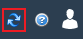 Het is ook mogelijk om de Zermelo app te koppelen via een QR-code:Ga naar de Play Store, App Store of Microsoft Store en download de app (uitgever: Zermelo Software BV)Installeer de app op uw telefoon.Log in op het portal van uw school (https://wolfert.zportal.nl) en klik op Koppelingen > Koppel AppOpen de app en kies voor 'QR-code scannen'.Scan met uw mobiele telefoon de code die in het portal op het beeldscherm ziet verschijnen: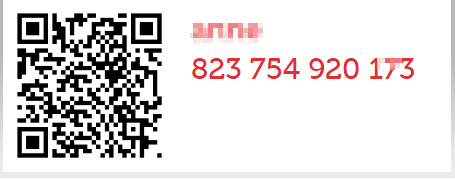 Om meerdere apparaten te koppelen kunt u een nieuwe code genereren met de verversknop: 